                                                                                                                                                                                                                                                                                                                                                                                                                                                                                                                                                                                                                                                                                                                                                                                                                                                                                           Статья: Профилактика пневмонии у детей 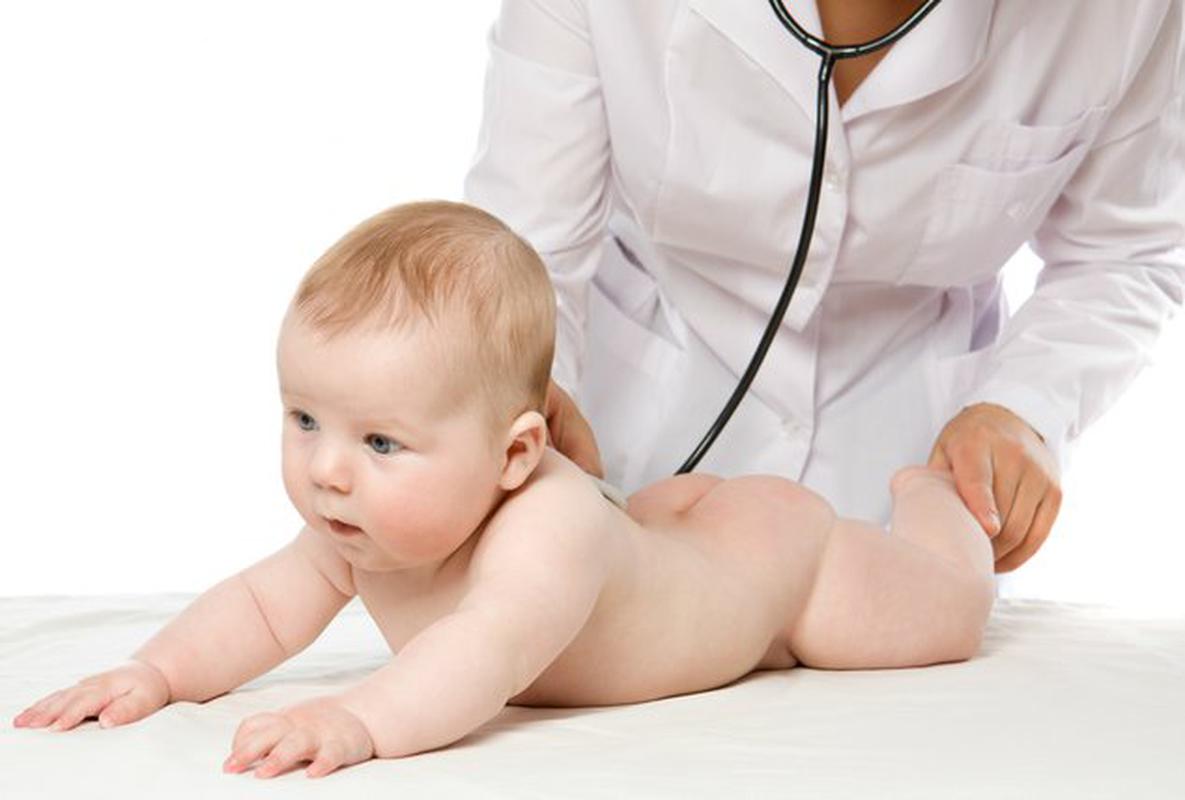 По данным Всемирной Организации Здравоохранения, пневмония входит в список 10 самых распространенных причин смерти во всем мире. Трагическая статистика говорит о том, что каждый год от воспаления легких умирает более двух миллионов человек.Чаще всего пневмония поражает детей. Причиной заболевания могут быть вирусы, бактерии и даже грибы. Для каждой возрастной группы выделяют наиболее часто встречающиеся возбудители инфекции. Так, для детей до пяти лет наиболее часто возбудителями пневмонии становятся пневмококк и гемофильная палочка. В старшем возрасте пневмонию могут вызывать микоплазма и хламидия.   Пневмония – инфекционное заболевание, при котором возбудители болезни поражают легкие человека, (и дети не являются исключением), что приводит к воспалительным процессам. 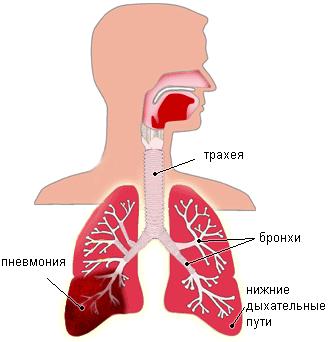 Профилактика пневмонии Как и любое другое заболевание, пневмонию легче предупредить, чем лечить. Наилучшим способом профилактики этого заболевания является вакцинация. Приказом Министерства здравоохранения российской Федерации №125 от 21.03.14 г. вакцинация против пневмококковой инфекции введена и в Национальный календарь профилактических прививок РФ и все дети первых двух лет жизни получают прививку бесплатно      В настоящее время в Амурской области используются следующие прививки: «Пневмо-23» (не конъюгированная полисахаридная вакцина), 13-валентная «Превенар 13». Прививки «Превенар» можно вводить всем детям с 2-х месяцев жизни и прививку «Пневмо-23» – только с 2-х лет.
Прививка «Превенар13» защищает от тринадцати наиболее распространенных типов пневмококка, которые вызывают до 80% пневмококковых инфекций.
Схема вакцинацииСовет родителям закаливать детский организм с первых дней жизни, позаботиться о рациональном, полноценном питании, обязательно обеспечить качественный уход за ребенком: ежедневное пребывание на свежем воздухе, профилактика острых заболеваний, своевременная санация очагов инфекции. Промывайте солевым раствором нос ребенку после прихода с улицы или из общественных мест, чтобы удалить вирусы и бактерии с поверхности слизистой оболочки. Также приучите его мыть руки после прогулки, перед едой и соблюдать правила гигиеныПАМЯТКА.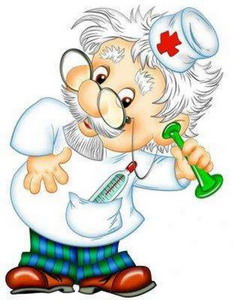  Профилактика пневмонии у детей.
Здесь очень важную роль играет предупреждение респираторных вирусных инфекций. 

1. Соблюдайте гигиену рук. Мойте руки водой с мылом как можно чаще, особенно после кашля или чихания, промывайте носовые ходы.

2. Прикрывайте рот и нос бумажной салфеткой во время кашля или чихания. Если у вас нет салфетки, при кашле или чихании прикрывайтесь локтем или плечом, а не руками.

3. Для предотвращения распространения вируса заболевший ребенок должен оставаться дома.

4. До наступления холодов и подъема заболеваемости респираторными инфекциями, все члены семьи должны сделать прививку от сезонного гриппа, как только поступит соответствующая вакцина, поскольку пневмония часто является осложнением гриппа, протекает очень тяжело и может привести к летальному исходу, а так же прививку от пневмококковой инфекции «Превенар13», которая защищает от тринадцати наиболее распространенных типов пневмококка, которые вызывают до 80% пневмококковых инфекций5. В период подъема заболеваемости гриппом рекомендуется избегать контакта с больными людьми, использовать маску для защиты органов дыхания, воздержаться от посещения мест с большим скоплением людей.6. Необходимо вести здоровый образ жизни: заниматься физкультурой и спортом, совершать частые прогулки на свежем воздухе. 7. Необходимо здоровое полноценное питание с достаточным содержанием белков, микроэлементов и витаминов (ежедневно в рационе должны быть свежие овощи, фрукты, мясо, рыба, молоко и молочные продукты).8. Следует соблюдать режимы проветривания и влажной уборки в помещениях.9. При первых признаках респираторного заболевания необходимо обратиться к врачу.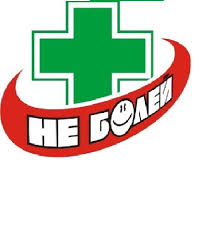 Возраст начала вакцинацииСхема вакцинацииИнтервалы и дозировка2–6 мес3+1Индивидуальная иммунизация: 3 дозы с интервалом не менее 4 нед между введениями. Первую дозу можно вводить с 2 мес. Ревакцинация — однократно в 11–15 мес2–6 месили 2+1Массовая иммунизация детей: 2 дозы с интервалом не менее 8 нед между введениями. Ревакцинация — однократно в 11–15 мес7–11 мес2+12 дозы с интервалом не менее 4 нед между введениями. Ревакцинация — однократно в 11–15 мес12–23 мес1+12 дозы с интервалом не менее 8 нед между введениями2 года и старше1Однократно